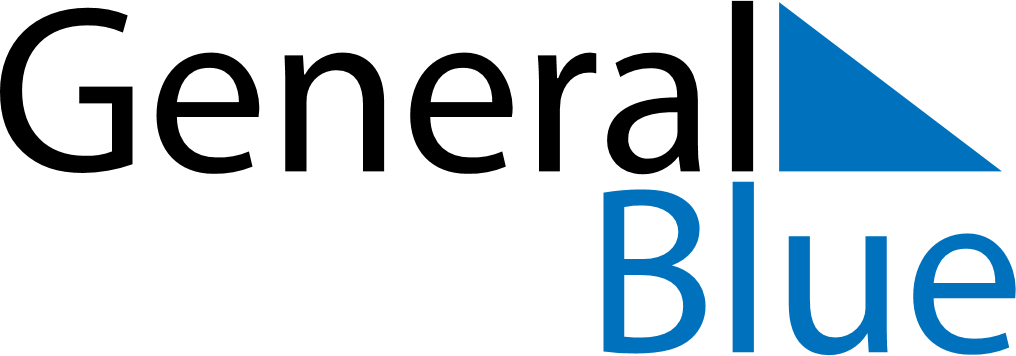 August 2022August 2022August 2022BangladeshBangladeshSUNMONTUEWEDTHUFRISAT12345678910111213Day of Ashura14151617181920National Mourning Day21222324252627Krishna Janmashtami28293031